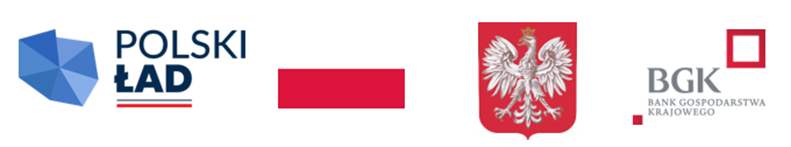 Sulejów, 28.11.2023 r.Zamawiający: Gmina Sulejówul. Konecka 4297-330 Sulejówdotyczy: postępowania o udzielenie zamówienia publicznego pn.: Budowa Przedszkola Miejskiego w standardzie pasywnym wraz z zagospodarowaniem działki nr ewid. 81 przy ul. Opoczyńskiej w Sulejowienumer postępowania: IZ.271.1.21.2023
INFORMACJA O WYBORZE OFERTY NAJKORZYSTNIEJSZEJDziałając na podstawie art. 239 ust. 1 ustawy z dnia 11 września 2019 r. Prawo zamówień publicznych, zwanej dalej „ustawą”, Zamawiający zawiadamia, iż na podstawie kryteriów oceny ofert określonych w Specyfikacji Warunków Zamówienia (dalej jako „SWZ”), wybrano jako najkorzystniejszą ofertę złożoną przez Wykonawcę, tj. ESINVEST SPÓŁKA Z OGRANICZONĄ ODPOWIEDZIALNOŚCIĄ SPÓŁKA KOMANDYTOWA, UL. WESTERPLATTE 6B, 26-300 OPOCZNO (cena oferty: 14.783.222,33 zł).Oferta spełnia wszystkie warunki wymagane przez Zamawiającego określone w SWZ, uzyskała najwyższą liczbę punktów, tj. 100,00 pkt i została uznana za ofertę najkorzystniejszą na podstawie kryteriów oceny ofert określonych w treści SWZ („Cena” – waga 60%, „Doświadczenie zawodowe kierownika budowy” – 40%).Zamawiający przedstawia punktację przyznaną ofertom niepodlegającym odrzuceniu:Burmistrz Sulejowa /-/ Wojciech OstrowskiLp.Nazwa (firma) i adres WykonawcyIlość punktów przyznanych ofercie w kryterium „Cena”Ilość punktów przyznanych ofercie w kryterium „Doświadczenie zawodowe kierownika budowy”Łączna ilość punktów przyznanych ofercie1Grupa Ekoenergia Sp. z o. o. Sierakowice Prawe 141 D96-100 Skierniewice56,094096,092HOSTA GROUP sp. z o.o. sp.k.ul. Kowalewska 2087-122 Grębocin55,974095,973ESINVEST SPÓŁKA Z OGRANICZONĄ ODPOWIEDZIALNOŚCIĄSPÓŁKA KOMANDYTOWAUL. WESTERPLATTE 6B26-300 OPOCZNO60,0040100,004NEW CONSTRUCTION CONCEPT SPÓŁKA Z OGRANICZONĄ ODPOWIEDZIALNOŚCIĄUL. KONDUKTORSKA 3340-155 KATOWICE49,344089,345Klim-Eko Sp. z o.o.ul. Ossendowskiego 8A93-228 Łódź45,601055,606AMB Budownictwo Krzysztof ProkopKozia Wieś 1129-105 Krasocin55,464095,467Zakład Usług Remontowych i Produkcyjnych„ZURiP” S.A.ul. Warszawska 10928-366 Małogoszcz46,881056,88